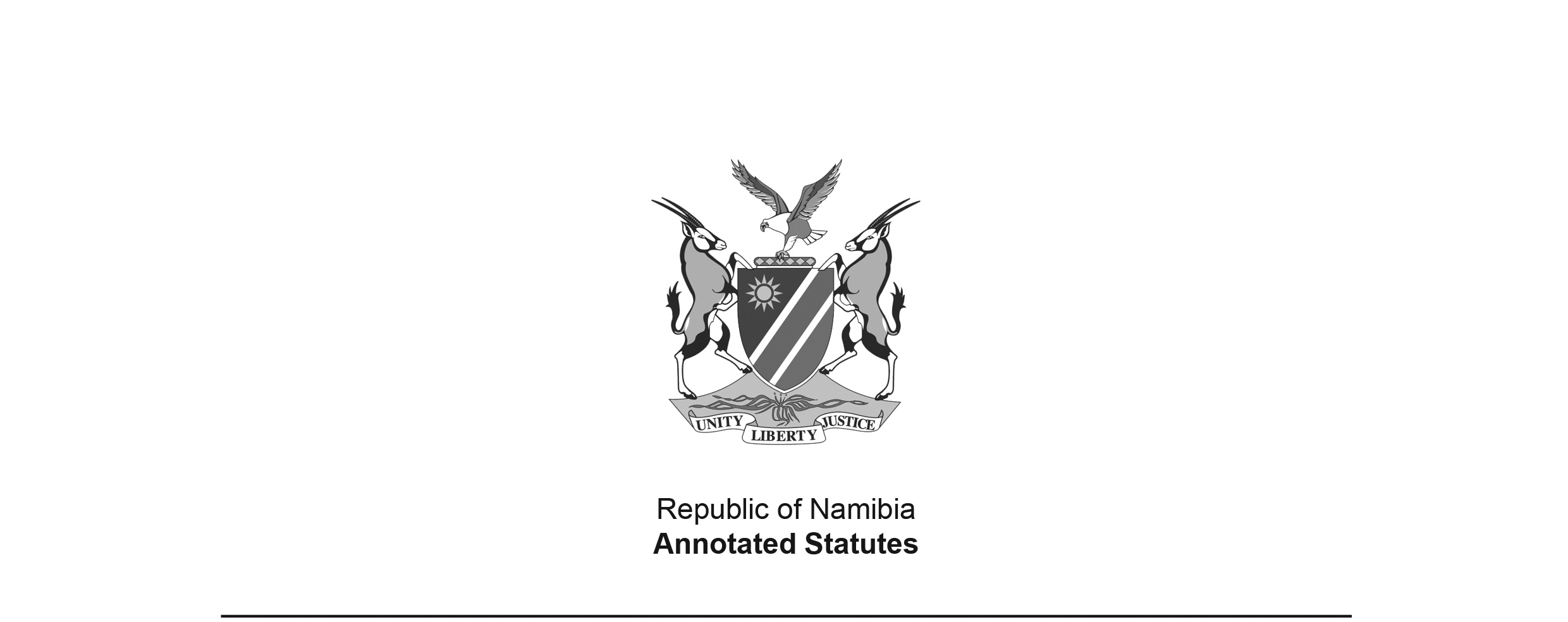 Appropriation Act 1 of 2021(GG 7550)came into force on date of publication: 7 June 2021as amended byAppropriation Amendment Act 4 of 2021 (GG 7704)came into force on date of publication: 16 December 2021ACTTo appropriate amounts of money to meet the financial requirements of the State during the financial year ending 31 March 2022.(Signed by the President on 3 June 2021)BE IT ENACTED as passed by the Parliament, and assented to by the President, of the Republic of Namibia, as follows:Appropriation of amounts of money for the financial requirements of State 1. 	Subject to the State Finance Act, 1991 (Act No. 31 of 1991) the amounts of money shown in the Schedule are appropriated for the financial requirements of the State during the financial year ending 31 March 2022 as a charge to the State Revenue Fund.Short title2.	This Act is called the Appropriation Act, 2021.SCHEDULE [Schedule substituted by Act 4 of 2021]VOTE 
NO.TITLEAPPROPRIATED AMOUNTS 
N$’000AMENDED AMOUNTS 
N$’00001President609,152600,15202Prime Minister416,998397,59803National Assembly117,187111,18704Auditor General108,267108,26707International Relations and Cooperation827,698827,69808Defence5,428,5955,884,09509Finance4,696,9834,916,98310Education, Arts and Culture13,777,81514,173,81511National Council88,36785,96713Health and Social Services8,081,0168,429,81614Labour, Industrial Relations and Employment Creation162,692162,09215Mines and Energy212,441198,44116Justice491,405489,40517Urban and Rural Development1,613,9251,575,30018Environment, Forestry and Tourism524,688502,28819Industrialisation and Trade159,797200,45021Judiciary371,152381,15222Fisheries and Marine Resources191,426188,42623Works492,589575,08924Transport2,506,6442,448,64426National Planning Commission182,781182,78127Sport, Youth and National Service278,750276,25028Electoral Commission of Namibia72,41969,41929Information and Communication Technology354,050495,75030Anti-Corruption Commission62,77162,77131Veterans Affairs861,344878,44432Higher Education, Technology and Innovation3,147,3003,313,10034Public Enterprises733,396953,82836Gender Equality, Poverty Eradication and Social Welfare5,444,7955,450,30637Agriculture and Land Reform1,255,9401,222,64038Water465,262463,26239Home Affairs, Immigration, Safety and Security5,712,2725,750,272TOTAL59,449,91761,375,688